РОССИЙСКАЯ ФЕДЕРАЦИЯ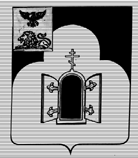 БЕЛГОРОДСКАЯ ОБЛАСТЬМУНИЦИПАЛЬНЫЙ РАЙОН «ЧЕРНЯНСКИЙ РАЙОН»МУНИЦИПАЛЬНЫЙ СОВЕТ ЧЕРНЯНСКОГО РАЙОНАРАСПОРЯЖЕНИЕ председателя Муниципального совета Чернянского района06 декабря 2018 г.    			                                                                  № 23 О внесении изменения в распоряжение председателя Муниципального совета Чернянского района от 15.11.2018 г. № 14 «О назначении публичных слушаний по проекту решения Муниципального совета Чернянского района «О Чернянском районном бюджете на 2019 год и плановый период 2020-2021 годов»»В соответствии со статьями 33 и 44  Устава муниципального района «Чернянский район» Белгородской области, в связи с объективными обстоятельствами (проведение единого общероссийского Дня приема граждан): 1. Внести в распоряжение председателя Муниципального совета Чернянского района от 15.11.2018 г. № 14 следующее изменение:слова «14.00 часов» заменить словами «10.00 часов».2. Разместить настоящее распоряжение на официальном сайте органов местного самоуправления Чернянского района в сети «Интернет» в подразделе «Публичные слушания» раздела «Муниципальный совет» (адрес Интернет-сайта: http://www.admchern.ru), сетевом издании «Приосколье 31» (адрес Интернет-сайта: http://www.GAZETA-PRIOSKOLYE.RU). 3. Контроль за выполнением настоящего распоряжения оставляю за собой.Председатель Муниципального советаЧернянского района                                                                                  М.В.Чуб 